Задания для учащихся начальной школыТема занятия: «Развитие памяти»Задание на развитие тактильной памятиТактильная память выражается в умении запоминать предметы, прикасаясь к ним. Эффективной игрой в этом направлении является игра «Угадай». Ребёнок закрывает глаза и пытается угадать на ощупь предмет, который вы кладёте ему на руку. Можно усложнить игру, положив на обе руки по предмету, а после предложить назвать их в той последовательности, в которой он их получал.Также, по желанию, можно изготовить «Тактильные дощечки». Основу можно изготовить из обычного картона. Дощечки помогут развивать тактильные ощущения от прикосновения к различной поверхности. 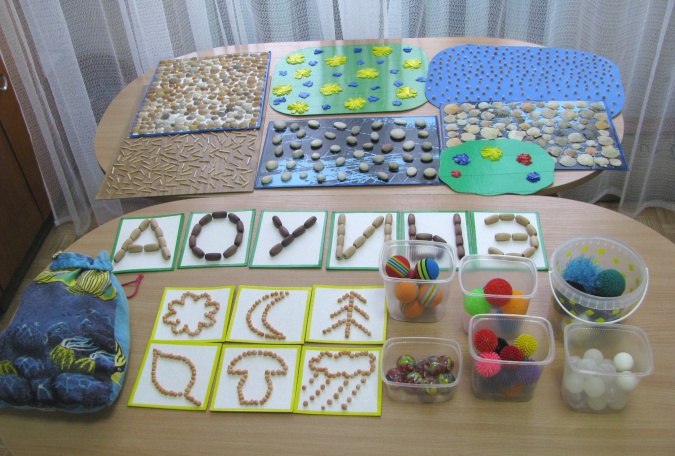 		Помогайте ребенку обследовать дощечку подушечками пальцев и всей ладошкой. Дайте ребенку рассмотреть и ощупать первые три дощечки. Попросите охарактеризовать их свойства (мягкая, пушистая, тёплая, жёсткая, шершавая, холодная, ворсистая и т.д.). Обогащайте словарный запас качественными прилагательными; закрепляйте цифровой ряд первого десятка. Затем можно перевернуть дощечки и назвать их номера. Запомнить соответствие порядкового номера и поверхности дощечек.  Задание на развитие эмоциональной памятиРазвитие памяти пяти органов чувств необходимы как "манок" для возбуждения эмоциональной памяти, чтобы при их помощи вызвать нужные ощущения, а вслед за ними и чувства.Упражнения на зрительные ощущения Представьте себе:   - свою дачу                                                                         - слона, бабочку, моль, жука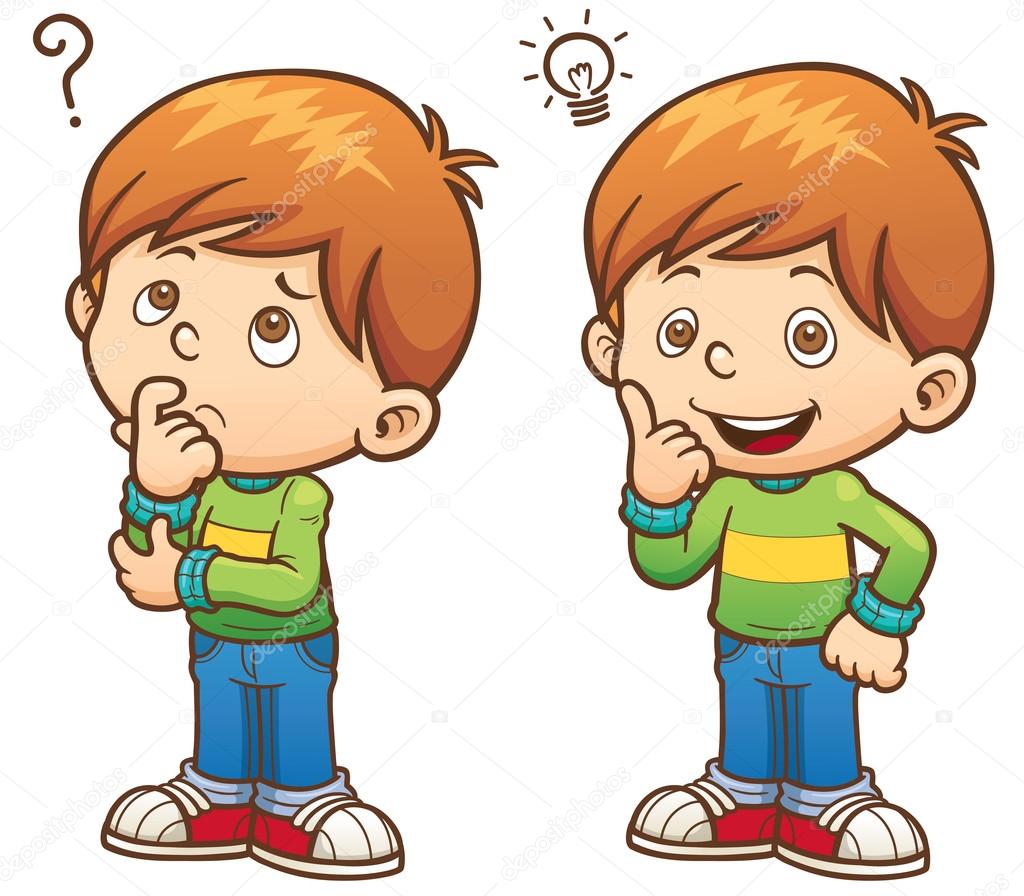 - горсть винограда- розу- пчелу, осу, шмеля- звездное небо, луну- кошку, собаку, корову, верблюда- осенний лесУпражнения на слуховые ощущенияПослушать (вспомнить)- вой ветра за окном- капель при таянии снега- гармонь, балалайку, гитару- лай собаки- колку дров, пилку дров- карканье вороны- жужжание шмеля, мухи, комара- гудок поезда, автомобиляУпражнения на повторные ощущения обоняния Понюхайте, здесь пахнет:- морем, рекой, болотом- ландышами, сиренью, розой- кофе, чесноком, сушеными грибами- йодом, елкой- яблоками, пирожками- газом, гарью, дымом и т.д.Упражнения на вкусовые повторные ощущения Представь то, что ты ешь:- шоколад, горчица- мороженое, перец- малина, зубной порошок- горячий вареный картофель, клубника- чернила, лед, сыр, железо, глина, щавель и т.д.Упражнения на осязательные повторные ощущения Представьте, что вы:- берете в руки снежный ком- опускаете руку в горячую, теплую, холодную воду- гладите кошку, собаку- щупаете меховой воротник, шелковую или шерстяную ткань - берете в руку лягушку, мокрый песок, сухой и горячий песок- купаетесь в холодной, теплой воде- пьете горячий чай- трогаете мех, вату  Развитие зрительной памяти Игра «Опиши предмет»	Игра развивает память, внимание, наблюдательность и удобна тем, что проводить ее с ребенком можно, где угодно: на прогулке, на даче, дома. Можно устроить что-то типа соревнования. Вы вместе с ребенком выбираете знакомый вам обоим предмет, человека…все, что угодно. И нужно припомнить как можно больше отличительных его свойств, признаков. Называть можно по одному признаку, по очереди.  Задание на развитие слуховой памяти«Слушаем и рисуем»		Прослушай стихотворение и по памяти нарисуй те предметы, о которых в нём говорится.Матрешек будем рисовать:                Раз, два, три, четыре, пять.Всех больше первая матрешка:Зеленый сарафан, кокошник.За ней сестра - вторая,В жёлтом платье выступает.Третья меньше второй:Сарафанчик голубой.У четвертой матрешкиРост поменьше немножко,Сарафанчик синий,Яркий и красивый.Пятая матрешка -В красненькой одежке.Всех запомнить постарайся,За рисунок принимайся!По просьбе ребенка можно прочитать стихотворение еще раз.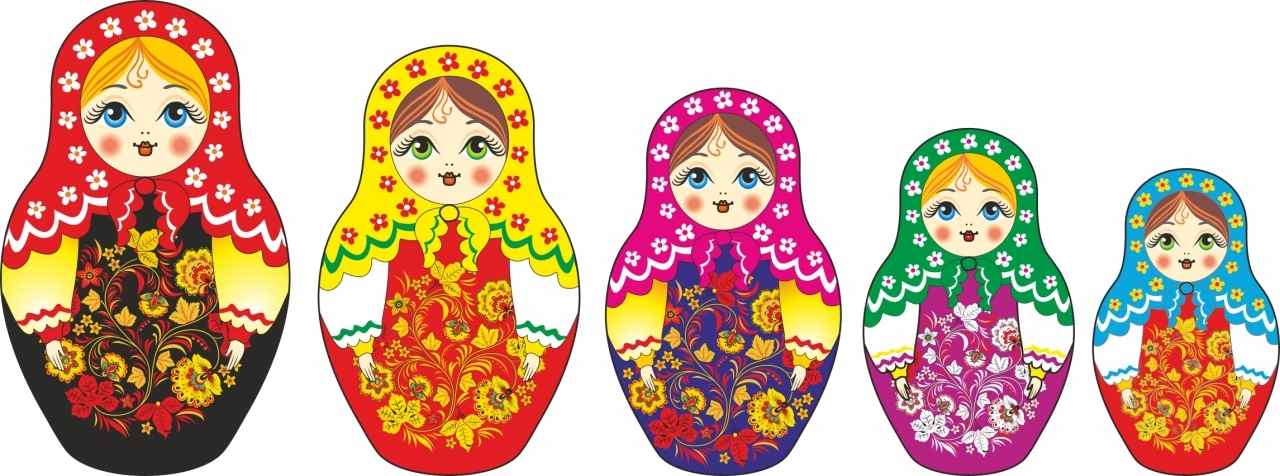 Педагоги-психологи: Близнюкова Анна Алексеевна, Иванищева Ольга ВалентиновнаТема занятия: «Развитие зрительной памяти»Видеоматериал с заданием по теме Ссылка: https://www.youtube.com/watch?v=ie5zrB2n1xgЗадание «Что спрятано?»Посмотри на картинку, какие фрукты спрятались на ней, какого они цвета?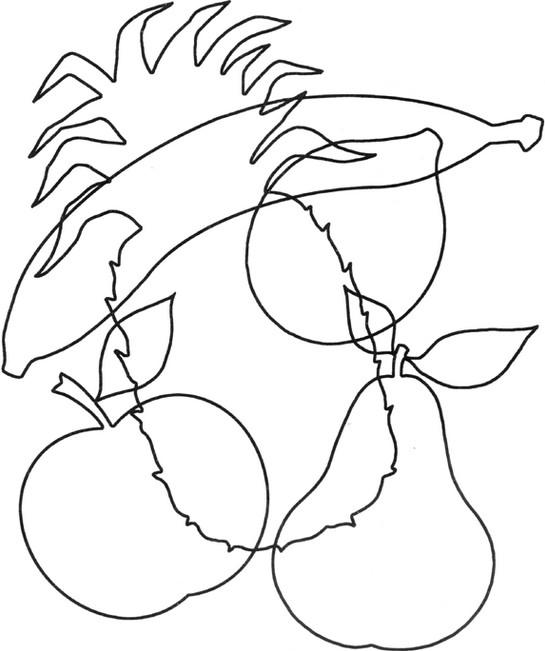 Теперь давай найдем овощи: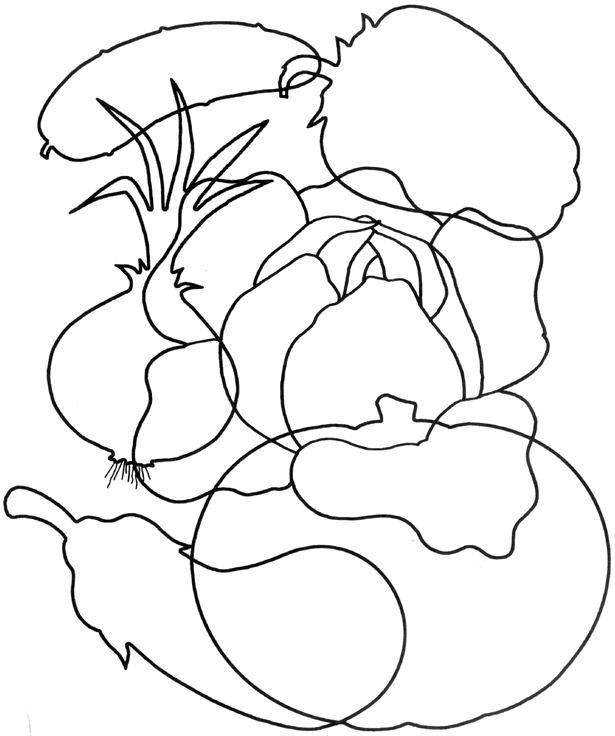 А теперь выбери любимый фрукт и овощ, нарисуй их самостоятельно и раскрась.Физкультминутка:Возьмите счетные палочки (можно использовать кисть или карандаш). Сделаем зарядку для глаз.Следим глазами за кончиком палочки. (вправо, влево, вперед, вверх, вниз). Повторить 3 – 4 раза.Задание «Найди отличия»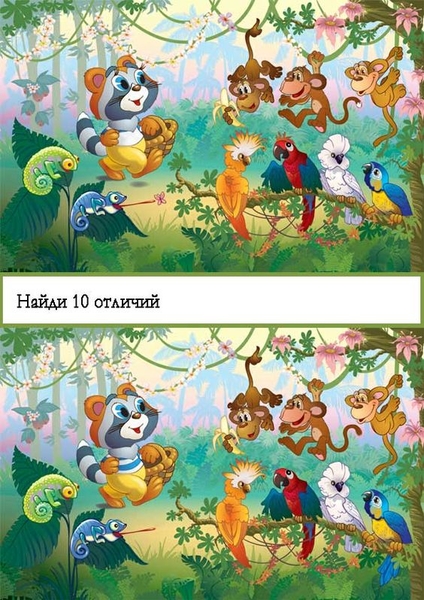 Учитель- дефектолог Чугунова Александра ВладимировнаТема занятия: «Звук и буква «М»»   На что похожа буква «М»?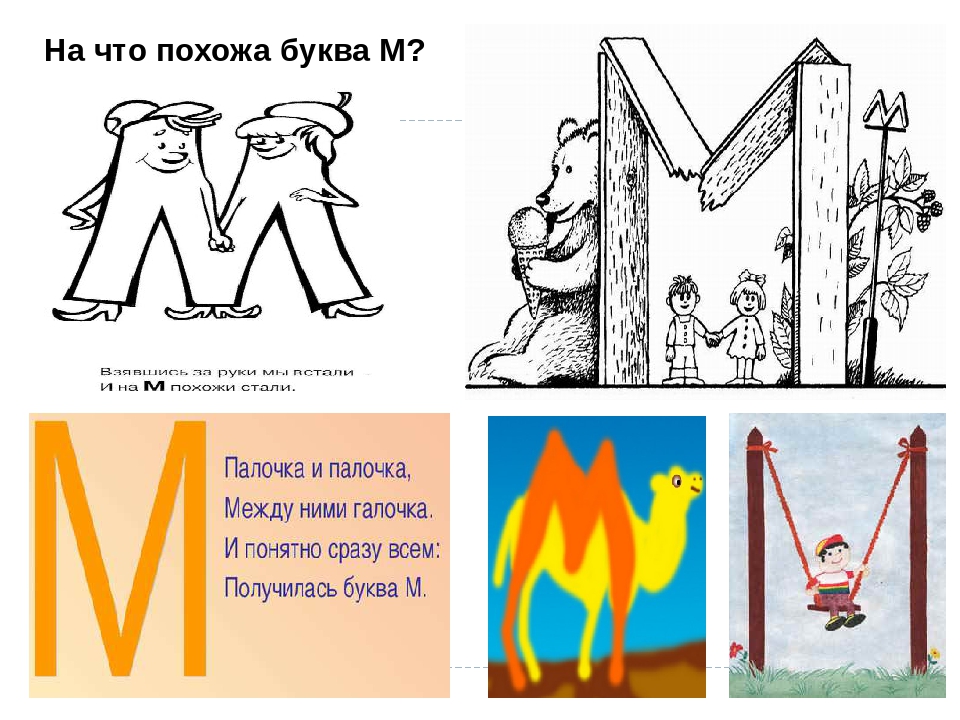 Найди правильно написанную букву «М»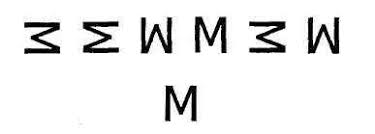 Учимся правильно произносить звук [М]  Рот прикрыт, выдох через рот. Произносим: «ММММ…». Какие слова начинаются на букву «М»?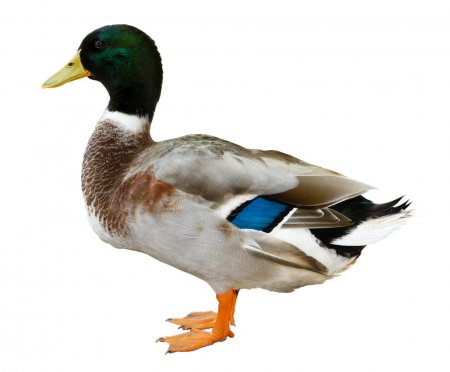 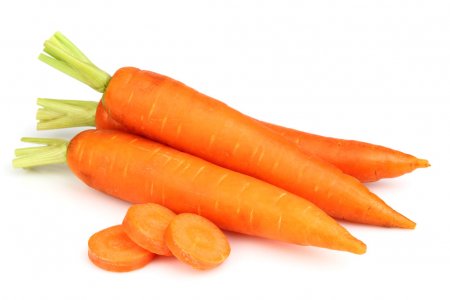 Утка					Морковь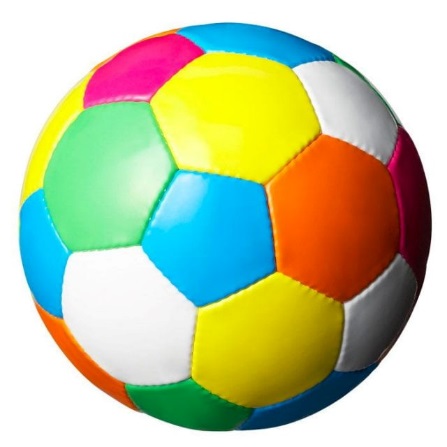 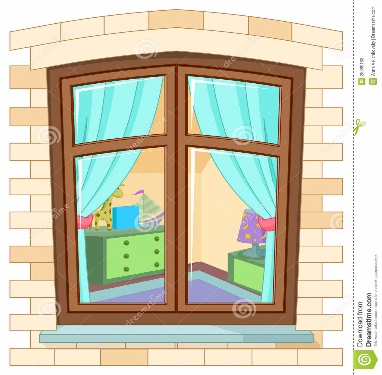 Мяч					Окно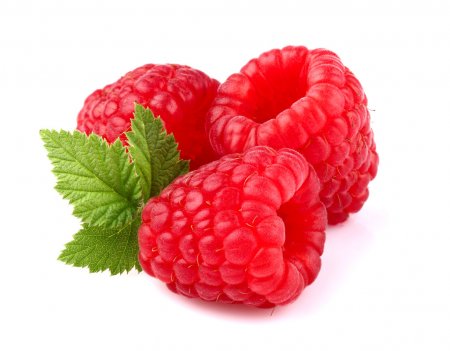 МалинаНайди все буквы «М»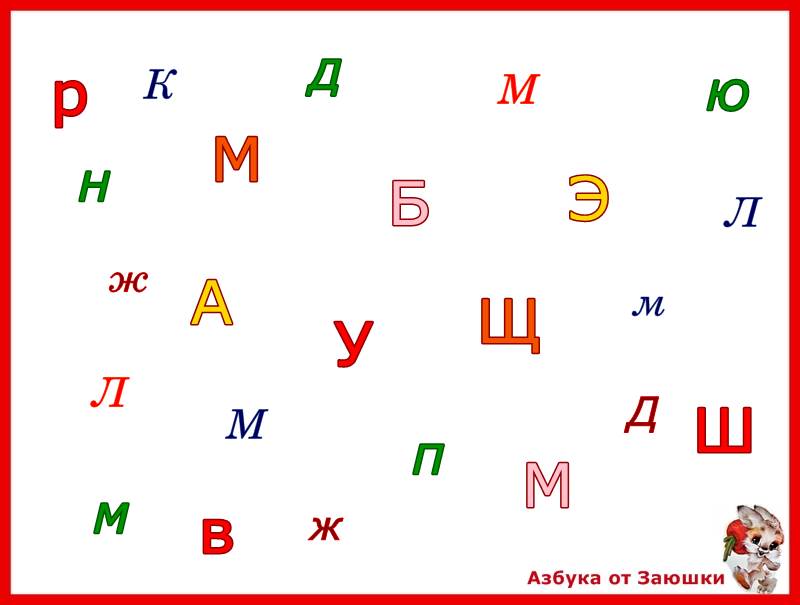 Учитель-логопед Евстафьева Ольга ИгоревнаЗадания для учащихся старшей школыТема занятия: «Развитие внимания»Упражнение «Поиск цифр»Чтобы перейти к выполнению, задания нажмите здесь.Упражнение «Найди пчелу»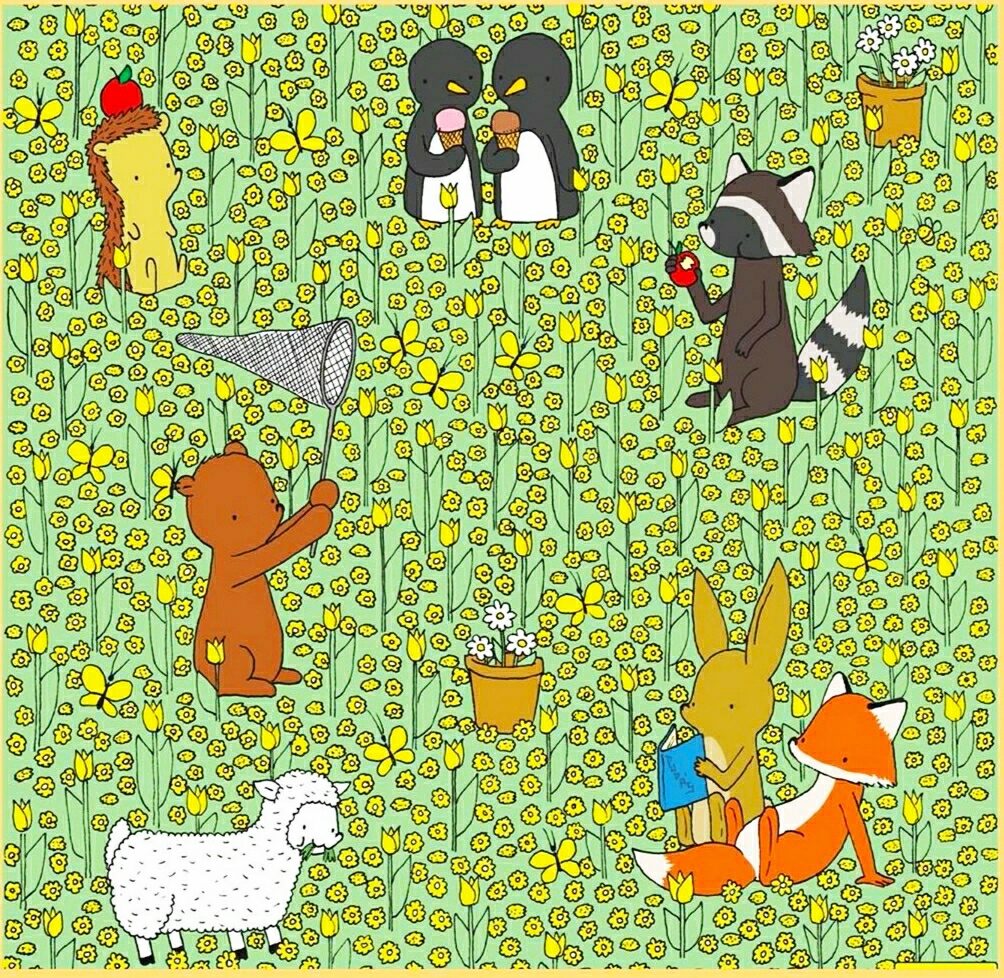 Физкультурная минутка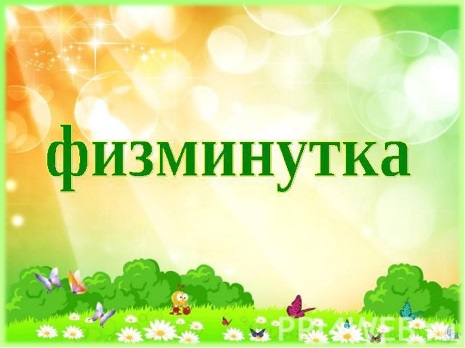 Время отдохнуть! Нажми здесь.Упражнение «Найди все фигуры»Начертите в тетради/на листочке эти геометрические фигуры: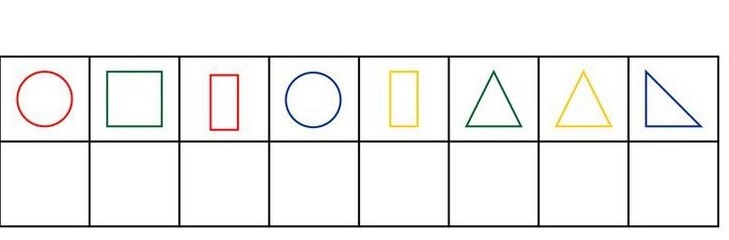 Найдите все геометрические фигуры и напишите их количество.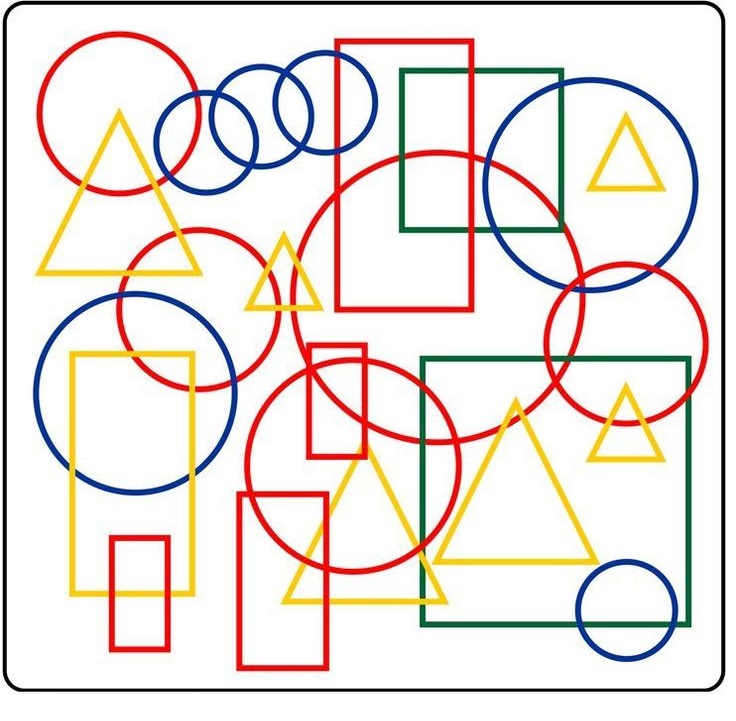 Учитель-дефектолог Коновалова Юлия АндреевнаМороженое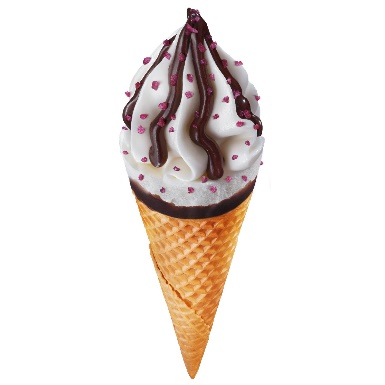 Муравей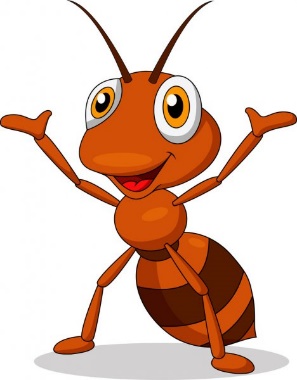 Машинка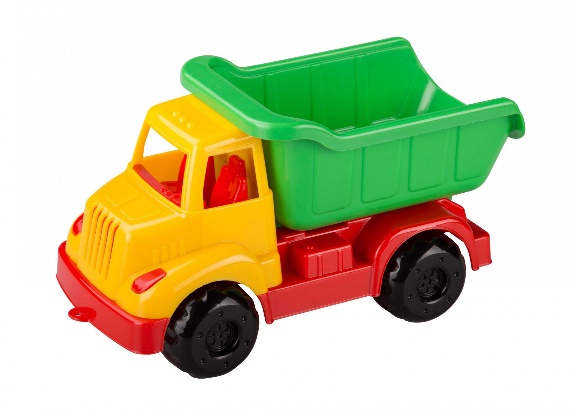 Мухомор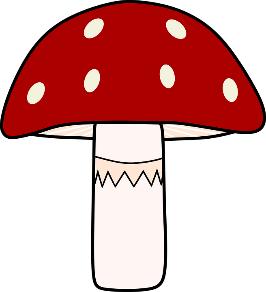 Мышка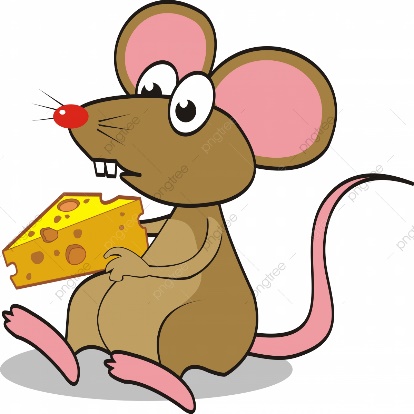 